1	Identifikační údaje	31.1	Název ŠVP	31.2	Údaje o škole	31.3	Zřizovatel	41.4	Platnost dokumentu	42	Charakteristika školy	52.1	Základní údaje	52.2	Dlouhodobý plán školy	53	Podmínky vzdělávání	63.1	Věcné (materiální) podmínky	63.2	Životospráva	73.3	Psychosociální podmínky	83.4	Organizace chodu	93.5	Řízení mateřské školy	103.6	Personální zajištění	113.7	Formy spolupráce se zákonnými zástupci, dalšími sociálními partnery  a dalšími institucemi	133.8	Zabezpečení výuky dětí se speciálními vzdělávacími potřebami	143.8.1	Poskytování bezplatné jazykové přípravy v předškolním vzdělávání ……………………………..……………163.8.2	Systém péče o děti s přiznanými podpůrnými opatřeními v mateřské škole	173.8.3	Podmínky vzdělávání dětí s přiznanými podpůrnými opatřeními	183.9	Zabezpečení výuky dětí mimořádně nadaných	193.10	Podmínky vzdělávání dětí od dvou do tří let	213.10.1	Podmínky vzdělávání dětí od dvou do tří let	214	Organizace vzdělávání	225	Charakteristika vzdělávacího programu	236	Vzdělávací obsah	266.1	Principy a metody vzdělávání	266.2	Třídní vzdělávací program	286.3	Uspořádání témat ŠVP	296.4	Integrované bloky	Chyba! Záložka není definována.6.4.1	Malíř podzim	Chyba! Záložka není definována.6.4.2	Kouzelná zima	Chyba! Záložka není definována.6.4.3	Jak se rodí jaro	Chyba! Záložka není definována.6.4.4	Čarovné léto	Chyba! Záložka není definována.7	Dílčí projekty a programy	308	Systém evaluace	348.1	Oblasti autoevaluace	348.2	Cíle a kritéria autoevaluace	358.3	Nástroje autoevaluace	368.4	Časové rozvržení autoevaluačních činností a odpovědnosti  pedagogů	36Identifikační údaje Název ŠVP NÁZEV ŠVP: Školní vzdělávací program MŠ Nerudova 53, České Budějovice 
VZDĚLÁVACÍ PROGRAM: Rámcový vzdělávací program pro předškolní vzdělávání 2004 , a podleupraveného  Rámcového vzdělávacího programu pro předškolní vzdělávání, kde byly  provedeny úpravy na základě ustanovení zákona č. 178/2016 Sb., kterým se mění zákon 561/2004 Sb., o předškolním, základním, středním, vyšším odborném a jiném vzdělávání (školský zákon), ve znění pozdějších předpisů a který  nabývá účinnosti od 1. 9. 2023.Konkretizované očekávané výstupy RVP PV 
MOTIVAČNÍ NÁZEV: Školka plná pohody  Údaje o škole NÁZEV ŠKOLY: Mateřská škola, Nerudova 53, České Budějovice 
ADRESA ŠKOLY: Nerudova 53, České Budějovice, 37004 
JMÉNO ŘEDITELE ŠKOLY: Mgr. Petra WaldaufováKONTAKT: Kancelář ředitelna                  601389386  ( 387426020 – pouze dopoledne) Zástupce pro ped.                   602692822Vedoucí stravování 	        602692822 1.třída-Berušky                        601389385 2.třída-Myšky                           601389384 3.třída-Žabky                            601389383 4.třída-Motýlci                         605561173 5.třída-Broučci                        601389386 6.třída-Skřítci                           601389387 www.msnerudova.cz 
IČ: 70877637 
RED-IZO: 600057160 
KOORDINÁTOŘI TVORBY ŠVP:  Mgr. Petra Waldaufová, Bc. Petra Křížková, Bc. Marcela Hronková  Zřizovatel NÁZEV ZŘIZOVATELE: Statutární město České Budějovice   Platnost dokumentu PLATNOST OD: 1. 9. 2023VERZE ŠVP: 5ČÍSLO JEDNACÍ:   9/2023DATUM PROJEDNÁNÍ V PEDAGOGICKÉ RADĚ: 28. 8. 2023



................................................                                                 ................................................. 
            ředitel školy                                                                                       Razítko školy 
   Mgr. Petra WaldaufováCharakteristika školy Základní údaje Umístění školy v obci: v širším centru města České BudějoviceDruh provozu školy: Celodenní 
Velikost školy: 6 tříd se nachází v ulici Nerudova 53 Počet školních budov: 3Počet zaměstnanců: pedagogický sbor – 14, provozní zaměstnanci – 8, zaměstnanci šk. kuchyně -4 a 1 účetní, dle potřeby asistent pedagoga a školní asistentVenkovní areál školy: oplocený komplex budov  se školní zahradouProvoz mateřské školy: 6:00 – 17:00Dlouhodobý plán školy Obnova  hraček- doplnění hracích koutků na třídách Oprava dopadových ploch zahradních prvků a hřiště.Doplnění školní zahrady o nové prvky dle výběru Oprava vodovodních a kanalizačních rozvodůVelká oprava elektroinstalace na hospodářském pavilónu MŠ dle platných norem-vypracován            projekt /zakázka velkého rozsahu/  Velká oprava elektroinstalace na hlavním a vedlejším pavilónu-1.-6.tř.dle projektů             /zakázka velkého rozsahu/Podmínky vzdělávání Věcné (materiální) podmínky Dostatečně velké prostory. 
Nábytek i ostatní vybavení je přizpůsobeno antropometrickým požadavkům. 
Vybavení hračkami, pomůckami, náčiním, materiály a doplňky odpovídá počtu dětí i jejich věku. 
Hračky a pomůcky jsou umístěny tak, aby si je děti mohly samostatně brát. 
Děti se svými výtvory podílejí na výzdobě interiéru budovy. 
Zahrada svým vybavením umožňuje rozmanité pohybové a další aktivity. 
Všechny vnitřní i venkovní prostory mateřské školy splňují bezpečnostní a hygienické normy dle platných předpisů. Zařízení má typizované parametry mateřské školy, je to zařízení účelové k provozu předškolního vzdělávání dětí. Technický stav budov a zahrady doznal v tomto období potřebné obnovy a modernizace. Na všech pavilónech školy byla vyměněna okna a opatřena novými žaluziemi a vyměněny všechny venkovní dveře. Také byly opraveny a natřeny fasády budov školy včetně klempířských prvků. Dochází i k vnitřním stavebním úpravám na škole a ke kompletním výměnám podlahových krytin a koberců. Zdravotně-hygienická zařízení se modernizovala na všech umývárnách a toaletách pro děti i zaměstnance školy. Byly rekonstruovány všechny kuchyňky pro výdej stravy, opraveny výtahy pro přepravu stravy do pater. Stavebních úprav doznaly i prostory v pavilónu po jeslích. Škola se zbavila starého nábytku a děti dostaly do všech tříd nový nábytek vyhovující antropometrickým požadavkům, regály na lehátka a lůžkoviny, skříňky, stoly, židličky, nová lehátka a hrací koutky., do šaten nové šatnové bloky a lavice, pro p. učitelky do tříd učitelské sestavy s policemi a nástěnkou. Snažíme se, aby vybavení a hračky pro děti bylo zejména z přírodních materiálů, eliminujeme PVC.  
Obměňuje se prádlo- nová dětská povlečení, přikrývky a polštářky pro odpočinek dětí a ručníčky do umýváren, vybavení kuchyněk novými myčkami a nádobím - hrníčky, tácky, talířky, příbory, prostírání.. 
Na pavilónu po jeslích je 5. a 6.třída. Prostor je zde členěn na samostatné menší jídelny, samostatné odpočívárny, ateliéry pro výtvarné a pracovní činnosti, kuchyňky pro výdej jídla, slunné třídy a praktické terasy. Šatny jsou velké a vzdušné. Ideální prostředí pro třídy s menší kapacitou a třídy smíšené./ sourozenci, děti od 3-6 let/ 
Na hlavní budově jsou menší šatny, ale prostorné třídy a herny, kabinety pomůcek a kabinety pro učitelky. Na 1. poschodí je i sborovna. Také byly opraveny terasy před budovami umožňující pohyb dětí na koloběžkách. 
Terasa před prodaným pavilonem JČU byla zrušena a plocha zatravněna. Rozšířil se tak hrací prostor  pro děti na školní zahradě. Novým oplocením byl uzavřen vstup na školní zahradu u budovy JČU. 
Školní kuchyně byla uzpůsobena hygienickým požadavkům, je velmi dobře technicky vybavena. 
Zahradu ošetřuje odborně zahradnická firma, která provádí prořezávku keřů, čištění zeleně, zasetí trávy, byly navezeny kmeny a kameny.  Zabezpečení školy je sledováno smluvně ostrahou – zabezpečovací VD službou, hospodářský pavilón je opatřen zabezpečovací technikou. Vstup do tříd je zabezpečen kamerovým systémem s domácím telefonem, v šatnách dětí mechanickou zábranou k samovolnému otevření dětí. Zásobování školní kuchyně a prádelny je zajištěno elektricky zavíranou bránou. Životospráva Dětem je nabízena plnohodnotná a vyvážená strava. 
Děti mají stále k dispozici ve třídě dostatek tekutin. 
Mezi jednotlivými podávanými pokrmy jsou dodržovány doporučené intervaly. 
Je zajištěn denní rytmus a řád. 
Pobyt venku respektuje doporučenou délku. 
Je respektována individuální potřeba aktivity a spánku. Výživa dětí je důležitou součástí předškolního vzdělávání. Nejde jen o pouhé přijetí pokrmu pro zachování tělesných funkcí člověka, ale za ním se skrývá i hluboký duševní význam doprovázející přijímání potravy. Týká se to estetického stolování, kultury stravování a sebeobsluhy  dětí u jídla, a vztahu k potravinám jako takovým. Jídlo je dětem připravováno dle přísných norem ve školní kuchyni na hospodářském pavilónu a převáženo na kuchyňky jednotlivých tříd. Děti při stolování používají prostírání. K dispozici jsou servírovací stolky, odkud si mohou samostatně podávat svačinu a u oběda salát a pití. Oběd servírují dětem na talíře kuchařky a na 5.a 6.třídě uklízečky přímo z várnic. Nádobí je umýváno v myčkách. Děti se podílejí i vlastní činností na přípravě některých pokrmů v rámci svých TVP– práce s potravinou. Na škole funguje pitný režim po celý den pobytu dítěte v MŠ. Děti si mohou i mimo čas podávání jídla podle věku požádat nebo si samy nalít čaj z konvice, a to i při pobytu na školní zahradě. Jídelníčky jsou sestavovány dle platných vyživovacích norem a technologií, je poskytována pestrá strava s dostatkem ovoce, zeleniny, luštěnin, ryb. Pokrmy jsou připravovány dle přísných platných předpisů. Snažíme se častěji zařazovat jídla, která mají děti obzvlášť v oblibě. Mezi jídly je dodržován vhodný interval. Děti nenutíme do jídla, ale snažíme se, aby všechno alespoň ochutnaly a naučily se tak zdravému stravování. Usilujeme o co nejlepší podmínky pro vydatný  pohyb a pobyt dětí na čerstvém vzduchu, zejména na školní zahradě. Děti jsou každodenně dostatečně dlouho venku podle počasí. Zařazujeme i výlety do přírody s rodiči dětí, plavání nejstarších dětí, účast dětí na sportovních hrách a pravidelná zdravotní cvičení. Respektujeme individuální potřebu spánku dětí. Některé děti přicházejí do MŠ už v časných ranních hodinách, ale většina dětí po 8 hod. Všechny děti musí odpočívat minimálně 30 minut. Do spaní nikdo děti nenutí. Pro starší děti je připraven program aktivit a her, pro mladší nespavé děti prohlížení leporela, odpočinek s plyšovou hračkou, knížkou. Učitelky se samy chovají podle zásad zdravého životního stylu a poskytují dětem přirozený vzor. Psychosociální podmínky Rovnocenné postavení všech dětí.Vytváříme podmínky, aby se děti v mateřské škole cítily dobře, spokojeně a bezpečně. Volnost a osobní svoboda dětí je vyvážena potřebným řádem. 
Vzdělávací nabídka odpovídá mentalitě dítěte a jeho potřebám. 
Dětem je nabízena plnohodnotná a vyvážená strava 
Možnost postupné adaptace nově příchozím dětem. 
Respektování potřeb dětí. 
Děti nejsou neúměrně zatěžovány, či neurotizovány spěchem a chvatem. 
Pravidla soužití jsou nastavena. 
Pedagogický styl je podporující a projevuje se vstřícnou a naslouchající komunikací. 
Pedagogický styl počítá s aktivní spoluúčastí a samostatným rozhodováním dítěte. 
Pedagog se vyhýbá negativním slovním komentářům, nenásilně ovlivňuje prosociální vztahy (prevence šikany). Uspořádání života dětí ve třídách s waldorfskými prvky pedagogiky je z hlediska organizace podmíněno rytmem roku, týdne a dne. Slavení křesťanských svátků patří k této výchově a je velmi důležité pro pěstování určitých zvyků, poznávání symbolů a obrazů. Pravidelně se střídají činnosti spontánní, při kterých může dítě projevit svou vůli a tvořivou sílu, a činnosti řízené, kdy se dítě cítí být součástí širšího společenství a učí se ctít projevenou vůli druhého. Týdenní  režim dne dětí je přizpůsoben potřebám a přáním dětí, je součástí Třídních vzdělávacích programů jednotlivých tříd.Scházení a rozcházení dětí je konkretizováno v Režimu dne školy společného všem třídám, děti se scházejí od 6.hod na hlavním pavilónu a od 7 hod. již fungují všechny třídy. Školní řád stanovuje scházení dětí do 8.30 hod., aby nebyl narušován komunitní kruh a další dopolední činnosti dětí - ranní cvičení, hygiena , svačina dětí a další společné činnosti. Přirozená autorita učitelky: Vše, co učitelka a rodiče s dětmi dělají nebo co děti chtějí dělat, je nutno provázet plnou vnitřní účastí. Současná pedagogika řadí osobnost učitele mezi nejdůležitější determinující činitele úspěchu výchovné vzdělávacího procesu. V tomto ohledu jsou zmiňovány tři faktory: odborné vzdělání, pedagogicko-psychologická příprava a vysoké morální vlastnosti, na jejichž základě je možno formovat určité vzory a normy chování pro dítě. Základem takovéto autority se pak stává určitý vztah, jehož součástí je důvěra. Vyřazujeme nezdravou soutěživost mezi dětmi, srovnávání výsledků. Pedagogický styl našich učitelek je vstřícný a sympatizující, založený na partnerském vztahu k dítěti. To se odráží na velkém zájmu rodičů o umístění dětí v naší MŠ. Adaptace dětí na prostředí MŠ probíhá dvěma způsoby: krátkými pobyty dítěte s rodiči ve třídě a na společných setkáních všech nově přihlášených dětí s rodiči a učitelkami hned po zápisu do MŠ v červnu, kde si děti hrají a dospělí řeší problematiku a dotazy týkající se docházky dítěte do MŠ. Velmi se osvědčilo. Dále účastí nových dětí na slavnostech třídy. Všichni zaměstnanci školy respektují potřeby dětí, reagují na ně a napomáhají v jejich uspokojení. Převažuje pozitivní hodnocení, oceňování snahy a žádoucího chování. Podporujeme u dětí nebát se pracovat samostatně a důvěřovat si. Osobní svoboda a volnost dítěte je respektována do určitých mezí, vyplývajících z řádu chování a norem na třídách , které si třída stanoví. Snažíme se eliminovat dětskou agresivitu a podporovat neprůbojné děti. Děti jsou seznamovány s jasnými pravidly chování ve skupině tak, aby se ve třídě vytvořila pozitivní psychosociální atmosféra. Všechny děti mají v naší MŠ stejná práva, stejné možnosti i stejné povinnosti. Ctíme zásady posloupnosti, důslednosti a systematičnosti. Více tolerance k chování mladších dětí a více nároků na chování dětí z posledního ročníku před vstupem do 1.tř. ZŠ. Organizace chodu Denní řád je dostatečně pružný, reaguje na individuální možnosti dětí. 
Řízené zdravotně preventivní pohybové aktivity jsou zařazovány pravidelně (několikrát v týdnu). 
Děti nacházejí potřebné zázemí, klid, bezpečí i soukromí. 
Poměr spontánních a řízených činností je v denním programu vyvážený. 
Děti mají dostatek času i prostoru pro spontánní hru. 
Děti jsou podněcovány k vlastní aktivitě a experimentování. 
Jsou vytvářeny podmínky pro individuální, skupinové i frontální činnosti. 
Je dbáno na osobní soukromí dětí. 
Plánování činností vychází z potřeb a zájmů dětí. 
Pro realizaci plánovaných činností jsou vytvářeny vhodné materiální podmínky. 
Nejsou překračovány stanovené počty dětí ve třídě, spojování tříd je maximálně omezeno. Organizace mateřské školy se řídí Školským zákonem 561/2004 Sb., Organizací školního roku , Školním řádem školy a další platnou legislativou uvedenou v Organizačním řádu školy. Pobyt dětí je zajišťován zejména Školním řádem školy a Režimem dne, s nímž jsou seznámeni rodiče již při zápisu dětí do MŠ a hned na prvních zahajovacích schůzkách v září, stále je k dispozici k nahlédnutí v šatnách dětí. Škola lpí na pravidelné docházce dětí , včasném ranním scházení do 8.30 hod a adekvátním rozcházení dětí. Délku pobytu dítěte v MŠ ze zákona stanovuje ředitelka již v přijímacím řízení. Rozdělení do tříd : Na hlavní budově jsou v přízemí na 1.a 2.tř.zařazeny děti 3-4 leté a na  1.poschodí na 3. a 4.tř.děti 5-6 leté. Na malém pavilónu po jeslích jsou zařazeny děti v 5.a 6.tř.od věku 3-6 let. v tzv. věkově smíšených třídách. Každá třída má svůj denní řád i týdenní řád. Denní řád je přizpůsobován činnostem a potřebám dětí. Umožňujeme dětem, aby mohly pracovat svým tempem a aktivizujeme jejich touhu po vědění a experimentování. Do denního programu jsou pravidelně zařazovány hry a výtvarné činnosti, komunitní kruh, řízené zdravotně preventivní pohybové aktivity formou pohybových, hudebně-tanečních her a motivačních cviků, hygiena, stolování, řízené činnosti jazykové, hudební, literární, poznávací, vytváření matematických a časových představ ad. Děti mají velkou podporu, nacházejí svoje zázemí, mají dostatek času na spontánní hru a činnosti. Novým dětem učitelky umožňují uchýlit se do koutku, pokud se nechtějí účastnit společné činnosti, pozvolně se učí zapojovat do společných činností. Plánování činností s dětmi je systematické, učitelky zpracovávají tematické bloky k ročnímu období, plánují činnosti pro děti v návaznosti na pravidelné slavnosti a vytváří krátkodobé plány na období měsíců nebo 14 dnů. Vše zveřejňují na nástěnkách pro rodiče. Podporujeme zejména skupinové a i praktické činnosti, frontální postup volíme zejména při  komunitním kruhu a řízené činnosti pro celou třídu. Pro realizaci plánovaných činností jsou vytvářeny vhodné materiální podmínky v úzké spolupráci s rodiči dětí. /viz. spolupráce s rodiči/ Řízení mateřské školy Povinnosti, pravomoci a úkoly všech pracovníků jsou jasně vymezeny. 
Je vytvořen funkční informační systém. 
Při vedení zaměstnanců ředitelka zapojuje spolupracovníky do řízení. 
Ředitelka vyhodnocuje práci všech zaměstnanců. 
Pedagogický sbor pracuje jako tým, zve ke spolupráci rodiče.
Plánování pedagogické práce a chodu mateřské školy je funkční. 
Ředitelka vychází z analýzy a využívá zpětné vazby. 
Ředitelka vypracovává školní vzdělávací program ve spolupráci s ostatními pedagogy. 
Mateřská škola spolupracuje se zřizovatelem a dalšími organizacemi v místě. Povinnosti, pravomoci a úkoly všech pracovníků jsou jasně vymezeny v Organizačním řádu školy a Pracovním řádu. Vnitřní informační systém zajišťují vedoucí úseků, kteří zodpovídají za plynulý chod školy. Dále prostřednictvím zástupkyně ředitelky MŠ a formou nástěnky před kanceláří ředitelky MŠ. Vedoucí zaměstnanci se pravidelně schází a řeší problémy na provozních poradách. /pedagogové, provozní a školní kuchyně/ Při řízení zaměstnanců ředitelka vytváří ovzduší vzájemné důvěry a tolerance, zapojuje spolupracovníky do řízení MŠ, ponechává jim dostatek pravomocí a respektuje jejich názor. Podporuje a motivuje spoluúčast všech členů týmů na rozhodování o zásadních otázkách školního vzdělávacího programu. Ředitelka školy vypracovává Školní vzdělávací  program ve spolupráci s ostatními učitelkami školy. Plánování pedagogické práce a chodu MŠ se opírá o předchozí analýzu na provozních a pedagogických radách a využívá zpětné vazby. Z výsledků jsou vyvozovány závěry pro další práci. Rozbor kladů a záporů-viz. evaluační proces a Závěrečná hodnotící zpráva o škole se projevuje v Ročním plánu MŠ a v tříletém hodnocení v rámci ŠVP. Ředitelka vyhodnocuje práci všech zaměstnanců společně s vedoucími úseků a zástupkyní ředitelky, stanovuje jasné zásady hodnocení zaměstnanců. Mateřská škola spolupracuje se svým zřizovatelem-Statutárním městem Č. Budějovice, a dalšími orgány státní správy- Krajským úřadem pro Jihočeský kraj, se základními školami poblíž MŠ, zejména soukromou ZŠ Waldorfskou na Máji, ZŠ Kubatova, Nerudova a J.Š.Baara, s Pedagogicko-psychologickou poradnou, Speciálním zdravotním centrem na Husově ulici a Speciální MŠ v Dlouhé ulici, poskytujících pomoc při řešení integrace dětí s výchovnými problémy nebo s postižením a sestavováním individuálních výchovných a vzdělávacích plánů a zajišťováním vzdělávacích potřeb pro tyto integrované děti.. Velmi dobře spolupracujeme s Pedagogickou fakultou JČU, na všech třídách MŠ umožňujeme studentkám pedagogické fakulty vykonávat praxe. Také studentky Střední pedagogické školy v Prachaticích mohou u nás vykonávat pedagogickou praxi. Personální zajištění Služby pedagogů zajištují optimální pedagogickou péči. Je zajištěno překrývání přímé pedagogické činnosti v každé třídě v rozsahu dvě a půl hodiny. Pedagogové mají předepsanou odbornou kvalifikaci, popřípadě si ji doplňují. 
Pedagogický sbor funguje na základě jasně vymezených pravidel. 
Pedagogové se průběžně sebevzdělávají. 
Pedagogové se chovají profesionálně Personální podmínky jsou příznivé, pedagogičtí pracovníci MŠ mají předepsanou odbornou a pedagogickou kvalifikaci. Na škole pracuje 13 učitelek, z toho 10 učitelek má ukončené bakalářské nebo magisterské studium na PF pro předškolní vzdělávání. Učitelky si rozšiřují svoji odbornost na seminářích pořádaných na Pedagogické fakultě JČU, seminářích vzdělávacích center: NIDV-Národní vzdělávací institut pro další vzdělávání pedag. pracovníků. seminářů i jiných institucí s akreditovanými programy .Všechny učitelky se  vzdělávaly na semináři - Maxík - Stimulační program pro předškolní děti a děti s odloženou školní docházkou a zároveň v pedagogice Franze Ketta.Plán dalšího vzdělávání učitelek je aktualizován potřebám a možnostem školy a nabídkám školicích středisek. Důraz dáváme i na sebevzdělávání učitelek. Ředitelka poskytuje učitelkám dostatek příležitostí a materiálů pro jejich další vzdělávání a pro řádné vedení předepsané dokumentace. /metodiky z UIV, Barevné kamínky, odbornou literaturu z nakladatelství SEVT a SEND, časopisy, odkazy na web. stránky / Na naší mateřské škole probíhají ve vybraných třídách pedagogické praxe studentek Pedagogické fakulty JČU – poslání naší MŠ i veškerá pedagogická činnost je v souladu s filosofií výuky na fakultě tzn. studentky v praxi vidí uplatňování technik efektivní komunikace, pozitivní motivace a ocenění, společné vyvozování pravidel, využití techniky komunitního kruhu, dále se seznamují s prostředky a technikami budování a rozvíjení prosociálních vztahů ve skupině založených na ohleduplnosti, toleranci a empatii. Pedagogický sbor se „omladil“ novými učitelkami, které vystřídaly starší kolegyně odcházející na zaslouženou penzi. Mezi všemi učitelkami je velmi přátelský vztah, mají zájem o vzájemnou spolupráci a odpovědně přistupují k pedagogické péči o děti. Pedagogové jednají, chovají se a pracují profesionálním způsobem. Služby učitelek jsou organizovány k zabezpečení optimální péče o děti. Na škole jsou jasně stanovená bezpečnostní opatření s dětmi. Vzájemné hospitace učitelek zaručují jednotný systém práce s dětmi a tím i snadný přechod dětí ze tříd s nízkou věkovou hranicí do předškolních tříd.Informační systém funguje prostřednictvím Organizačního řádu školy, Školního řádu školy, Provozního řádu školy a Pracovního řádu, pravidelných porad, předáváním úkolů a přijímáním informací přímo vedením MŠ / ředitelkou, zástupkyní, a pracovníky úseků úklidu a stravování, pověřených vedením /. Další informace jsou sdělovány na nástěnce u ředitelny, kde zaměstnanci zapisují svoji docházku. Hodnocení pedagogů probíhá prostřednictvím rad nebo osobním jednáním ředitelky MŠ. Hospitační činnost je zaměřena průběžně na všechny učitelky. /viz. Plán hospitační činnosti./ Formy spolupráce se zákonnými zástupci, dalšími sociálními partnery  a dalšími institucemi Ve vztazích mezi pedagogy a rodiči panuje oboustranná důvěra a otevřenost. 
Pedagogové sledují konkrétní potřeby jednotlivých dětí, respektive rodin. 
Rodiče mají možnost podílet se na dění v mateřské škole. 
Pedagogové pravidelně informují rodiče o individuálních pokrocích dítěte.Pedagogové nabízí poradu rodičům.Pedagogové chrání soukromí rodiny a zachovávají diskrétnost. Prezentace školy na veřejnosti se děje formou slavností , výtvarných a sportovních soutěžích a zejména přesvědčivým působením na rodinu dítěte zapojováním do dění školy. Je-li dítě spokojeno, jsou spokojeni  i rodiče. Spoluúčast rodičů na vzdělávání a chodu školy je plně vyhovující., funguje na základě partnerství. Ve vztazích mezi učitelkami a rodiči dětí je důvěra a otevřenost. Pravidelný denní kontakt v šatnách nebo na třídě s rodiči umožňuje sdělovat si informace o dítěti a společných postupů při jeho výchově. Na častých třídních schůzkách jsou společně řešeny organizační záležitosti, příprava a účast rodičů na společných akcích a slavnostech. Sečteme-li setkání rodičů s učitelkami na schůzkách a slavnostech, bývá to i více než 10 krát za školní rok. Rodiče intenzivně podporují – sponzorují MŠ i materiálně a vlastní prací. Rodiče mají na učitelky také kontakt prostřednictvím SMS na mobil učitelky, což pomáhá k osobnímu kontaktu zúčastněných stran na výchově dětí. Rodiče jsou formou nástěnek v šatnách informováni o dění ve škole, mají možnost seznámit s TVP-s probíhajícím blokem /tématem/, se Školním řádem, podmínkami k zajištění bezpečnosti a ochrany dětí, s Rozvrhem týdne, s hodnocením školy, Ročním plánem i Školním vzdělávacím programem a dalšími aktuálními informacemi, např. Organizací školního roku. Třídní učitelky používají s rodiči komunikační kanál přes mobilní aplikaci WhatsApp.Specializované služby, jako logopedie, rehabilitace či jiná péče o děti se speciálními vzdělávacími potřebami jsou zajišťovány ve spolupráci s příslušnými odborníky (speciálními pedagogy ze Spec. pedag. center a Pedagogicko - psycholog. poradnou). Zabezpečení výuky dětí se speciálními vzdělávacími potřebami Pro vysoký počet dětí na všech třídách nejsme v této době schopni integrovat děti se spec. vzdělávacími potřebami. Dítětem se speciálními vzdělávacími potřebami je dítě, které k naplnění svých vzdělávacích možností nebo k uplatnění a užívání svých práv na rovnoprávném základě s ostatními potřebuje poskytnutí podpůrných opatření - § 16 odst. 1, 2, 3 školského zákona. Začlenění podpůrných opatření do jednotlivých stupňů stanoví Příloha č. 1 vyhlášky č. 27/2016 Sb.Poskytování bezplatné jazykové přípravy v předškolním vzdělávání S účinností od 1. září 2021 je nastaveno systémové řešení vzdělávání cizinců ve školách vyhláškou č. 271/2021 Sb., kterou se mění vyhláška č. 14/2005 Sb., o předškolním vzdělávání, ve znění pozdějších předpisů, a č. 48/2005 Sb., o základním vzdělávání a některých náležitostech plnění povinné školní docházky, ve znění pozdějších předpisů (s výjimkou některých ustanovení, která platí až od školního roku 2022/23). Vymezení pojmů:Cizinec je fyzická osoba, která není občanem České republiky, včetně občana Evropské unie. V případě, že má fyzická osoba dvojí občanství, z nichž jedno z nich je české, se taková osoba nepovažuje za cizince. Žáci cizinci mají v souladu s § 20 zákona č. 561/2004 Sb., o předškolním, základním, středním, vyšším odborném a jiném vzdělávání (školský zákon), ve znění pozdějších předpisů, nárok na bezplatnou jazykovou přípravu k začlenění do základního vzdělávání.Dítě/žák s nedostatečnou znalostí češtiny může být také občan ČR, který s ohledem na odlišný mateřský jazyk v rodině nebo dlouhodobý pobyt v zahraničí neovládá dostatečně vyučovací jazyk. Tyto děti/žáci nemají podle stávajících právních předpisů (§ 20 školského zákona) nárok na bezplatnou jazykovou přípravu. Podpora je jim poskytována školami dle individuálních potřeb s možností využití podpůrných opatření podle § 16 školského zákona s ohledem na odlišné kulturní prostředí a životní podmínky. Tyto děti/žáky je možné za určitých podmínek zařadit do skupiny pro jazykovou přípravu poskytovanou dětem/žákům cizincům (podrobněji dále).Podmínky pro vzdělávání dětí s nedostatečnou znalostí českého jazykaDětem s nedostatečnou znalostí českého jazyka je poskytována jazyková příprava pro zajištění plynulého přechodu do základního vzdělávání. Ředitelka mateřské školy zřídí skupinu pro bezplatnou jazykovou přípravu pro zajištění plynulého přechodu do základního vzdělávání v souladu s vyhláškou č. 14/2005 Sb., o předškolním vzdělávání, ve znění pozdějších předpisů, pokud jsou v mateřské škole alespoň 4 cizinci v povinném předškolním vzdělávání. Vzdělávání ve skupině pro jazykovou přípravu je rozděleno do dvou nebo více bloků (dle potřeby) v průběhu týdne.Ředitelka mateřské školy může na základě posouzení potřebnosti jazykové podpory dítěte zařadit do skupiny pro jazykovou přípravu rovněž jiné děti, než jsou cizinci v povinném předškolním vzdělávání, pokud to není na újmu kvality jazykové přípravy.Jako podpůrný materiál je využíváno Kurikulum češtiny jako druhého jazyka pro povinné předškolní vzdělávání.https://www.msmt.cz/vzdelavani/zakladni-vzdelavani/vzdelavani-zaku-cizincuZásady práce s dítětem s odlišným mateřským jazykem /OMJ/Pedagog při práci s dítětem s OMJ dodržuje následující zásady: hovoří pomalu a zřetelně; stojí čelem k dítěti k hovoru využívá témata, která jsou dítěti známá a blízká; užívá ustálené jednoduché instrukce a slovní spojení, instrukce sděluje posloupně po jedné; klade jednoduché otázky, dává dostatek času na odpověď; při použití jazykových prostředků současně napomáhá dítěti k porozumění využíváním neverbálních prostředků (gesta, mimika), pokud je to možné, řeč opírá o vizuální oporu (obrázky, předměty); srozumitelně a vstřícně seznamuje dítě s uspořádáním dne a nastavenými pravidly, používá k tomu dostupnou oporu včetně spolupráce s ostatními dětmi; seznamuje dítě se základy české kultury a společnosti, života v obci, a to v běžných situacích, které se dítěte a jeho života bezprostředně dotýkají. Způsoby práce děti zařazujeme do her v menších skupinách pracujeme v menších skupinách nebo individuálně využíváme vizualizace např. režimu, činností, míst využíváme komplexní péče (podpora logopeda, speciálního pedagoga, asistenta pedagoga, spolupráce s rodinou) jsme správný mluvní vzor rozvíjíme slovní zásobu (pasivní i aktivní), pracujeme s obrázky podle tematických celkůpodporujeme mluvní apetit zařazujeme rytmizační cvičení – rytmizace podle obrázků, 1–3slabičná slova, drobné hříčky, říkadla, hrajeme na nástroje zpíváme – jednoduché popěvky, doplňování textu, melodizace jedno- až tříslabičných slov pracujeme s knihou rozvíjíme smyslové vnímání – zraková a sluchová percepce rozvíjíme orientaci v čase a prostoru – na sobě, na druhých, v prostoru rozvíjíme paměť, pozornost a myšlení střídáme činnosti (na začátku častěji zařazujeme činnosti, které nejsou závislé na jazyku: hudební, pohybové, výtvarné) pracujeme s piktogramyPLPPMŠ vypracuje pro děti s OMJ plán pedagogické podpory /PLPP/PLPP je podpůrné opatření 1.stupně a představuje minimální úpravu metod, organizace a hodnocení vzdělávání. Použije se pro dítě, u kterého se projevuje potřeba úprav ve vzdělávání nebo školských službách a zapojení v kolektivu. PLPP obsahuje popis obtíží dítěte, stanovení cílů podpory a způsobů vyhodnocování naplňování plánu. PLPP se vyhodnocuje nejpozději po 3 měsících od zahájení poskytování podpůrného opatření.Pojetí vzdělávání dětí s přiznanými podpůrnými opatřenímiVzdělávání dětí se speciálními vzdělávacími potřebami je třeba jejich naplňování přizpůsobovat tak, aby maximálně vyhovovalo dětem, jejich potřebám i možnostem. Snahou pedagogů je – stejně jako ve vzdělávání dětí, které speciální vzdělávací potřeby nemají – vytvoření optimálních podmínek k rozvoji osobnosti každého dítěte, k učení i ke komunikaci s ostatními a pomoci mu, aby dosáhlo co největší samostatnosti.Pro děti s přiznanými podpůrnými opatřeními prvního stupně je ŠVP podkladem pro zpracování PLPP a pro děti s přiznanými podpůrnými opatřeními od druhého stupně podkladem pro tvorbu IVP. PLPP zpracovává škola samostatně, IVP zpracovává škola na základě doporučení ŠPZ.Systém péče o děti s přiznanými podpůrnými opatřeními v mateřské školePravidla a průběh tvorby, realizace a vyhodnocování PLPP- plán pedagogické podpory.Plán pedagogické podpory (PLPP) sestavuje učitelka mateřské školy ve spolupráci s ostatními učitelkami s cílem stanovení metod práce s dítětem, organizace vzdělávání a způsobů kontroly osvojení znalostí a dovedností dítětem, potřeby úprav ve vzdělávání a zapojení v kolektivu. PLPP má písemnou podobu. Ředitel školy stanoví termín přípravy PLPP a organizuje společné schůzky se zákonným zástupcem, pedagogy a dítětem. Vyhodnocení PLPP obsahuje popis problémů při vzdělávání, které byly v rámci PLPP podporovány, hodnocení účinnosti podpory a změny ve vzdělávání včetně návrhu pro další rozvoj dítěte.Pokud k naplnění vzdělávacích potřeb nepostačují podpůrná opatření v rámci PLPP, ředitel školy doporučí dítěti využití poradenské pomoci školského poradenského zařízení za účelem posouzení jeho speciálně vzdělávacích potřeb.Pravidla a průběh tvorby, realizace a vyhodnocování IVP.Individuální vzdělávací plán (IVP) zpracovává učitelka mateřské školy ve spolupráci s pedagogy podílejících se na vzdělávání dítěte, se školským poradenským zařízením, dítětem a zákonným zástupcem na základě doporučení školského poradenského zařízení. Ředitel školy stanoví termín přípravy IVP, organizuje společné schůzky se zákonným zástupcem, pedagogy a dítětem. IVP obsahuje informace o úpravách obsahu vzdělávání dítěte, časové a obsahové rozvržení vzdělávání, úpravy metod a forem vzdělávání a hodnocení dítěte a případné úpravy výstupů ve vzdělávání dítěte. Je zpracován bez zbytečného odkladu a v průběhu školního roku podle potřeb dítěte doplňován. Součástí IVP je i termín vyhodnocení naplňování IVP a může též obsahovat i termín průběžného hodnocení IVP, je-li to účelné.  Vyhodnocení IVP obsahuje popis problémů při vzdělávání, které byly v rámci IVP podporovány, hodnocení účinnosti podpory a změny ve vzdělávání včetně návrhu pro další rozvoj dítěte. Do systému vzdělávání žáků se SVP jsou zapojeny zájmové organizace, vzdělávací instituce v rámci DVPP pedagogů. Je využívána metodická podpora na metodickém portále RVP.CZŠkolní poradenské pracoviště je tvořeno ředitelem školy, který koordinuje jeho činnost, vedoucí učitelkou a dalšími pedagogy .Specifikace provádění podpůrných opatření a úprav vzdělávacího procesu dětí se speciálními vzdělávacími potřebami.Jako podpůrná opatření pro děti se speciálními vzdělávacími potřebami jsou na naší MŠ využívána podle doporučení školského poradenského zařízení a přiznaného stupně podpory zejména: v oblasti metod výuky:respektování odlišných stylů vzdělávání jednotlivých dětímetody a formy práce, které umožní častější kontrolu a poskytování zpětné vazby dítětidůraz na logickou provázanost a smysluplnost vzdělávacího obsahurespektování pracovního tempa dítěte a poskytování dostatečného času k zvládnutí úkolů (relaxace)hodnocení dítěte se speciálními vzdělávacími potřebami má podporovat vzdělávací činnosti dítěte, důvěru v samo sebe (slovní hodnocení, motivace děti)v oblastech organizace výuky:střídání forem a činností během vzdělávánívyužívání skupinové výukyrealizace speciálně pedagogické péče, jsou-li tato podpůrná opatření dítěti doporučena školským poradenským zařízením a zákonný zástupce dítěte souhlasil s jejich poskytováním, zařazení speciálně pedagogické péče přizpůsobujeme vzdělávacím možnostem a předpokladům dítěte s přiznanými podpůrnými opatřeními v rámci IVP. Příklady konkrétních zaměření předmětů speciálně pedagogické péče jsou uvedeny v Příloze č. 1 vyhlášky č. 27/2016 Sb. Podmínky vzdělávání dětí s přiznanými podpůrnými opatřenímiPodmínky pro vzdělávání dětí vždy odpovídá individuálním potřebám dětí. Podmínky pro vzdělávání dětí s přiznanými podpůrnými opatřeními stanovuje školský zákon a vyhláška č. 27/2016 Sb., o vzdělávání žáků se speciálními vzdělávacími potřebami a žáků nadaných. Učitel zajišťuje tyto podmínky s ohledem na vývojová a osobnostní specifika těchto dětí a  je vzdělán v oblasti speciální pedagogiky.V oblasti zabezpečení výuky dětí s tělesným postižením: Snahou pedagogů je vytvořit i těmto dětem optimální podmínky k rozvoji jejich osobnosti, k učení i ke komunikaci s ostatními a pomoci mu, aby dosáhlo co největší samostatnosti při respektování individuálních potřeb a možností dítěte. Integrujeme děti- celiaky, integrovali jsme dítě s poruchou pohybového aparátu, nyní i dítě s poruchou sluchu.V oblasti zabezpečení výuky dětí se sociálním znevýhodněním: Druhou skupinu představují děti se sociálním znevýhodněním. Jsou to děti s oslabeným rodinným zázemím či děti, které pocházejí z jazykově odlišného prostředí. Je třeba podpořit zejména jejich sníženou sociální adaptabilitu či zvýšenou potřebu v některé oblasti s uplatněním stimulačních metod. / integrujeme děti z romských rodin a jiných národnostních menšin- anglicky mluvících zemí, maďarské, slovenské, čínské a vietnamské / V oblasti zabezpečení výuky dětí se sluchovým postižením: 
Je dodržována předepsaná sluchová hygiena. 
Jsou využívány kompenzační pomůcky. 
Vzdělávání probíhá ve vhodném komunikačním systému. Tyto děti ve spolupráci se školskými poradenskými zařízeními, dle dohodnutého individuálního výchovného plánu včleňujeme do kolektivu dětí. Na základě podrobné diagnostiky sledujeme co nevhodnější postupy ve výchově a vzdělávání.V oblasti zabezpečení výuky dětí s poruchami řeči: 
Je zajištěna těsná spolupráce s odborníky a s rodiči dítěte.   Zabezpečení výuky dětí mimořádně nadaných Zadává specifické úkoly dítěti. 
Zajišťuje didaktické pomůcky. 
Zajišťuje doplnění a prohloubení vzdělávací nabídky. 
Nabízí aktivity podle zájmu a mimořádných schopností či mimořádného nadání dítěte. Při výběru konkrétních úkolů pro nadané děti si učitelka všímá několika skutečností. Ne všechny úkoly totiž mají u nadaných dětí rozvojetvorný efekt, některé mohou být pro ně příliš jednoduché a neposkytují možnosti pro variabilitu obtížnosti. Stále máme na mysli, že učitelka pracuje s celou dětskou skupinou, v níž jen několik dětí zvládne nejobtížnější variantu úkolu, kdežto ostatní děti pouze její lehčí verzi. Při výběru úkolů pro nadané děti: Vybíráme spíše komplexnější úkoly než úkoly úzce zaměřené. Vybíráme úkoly s možností variace obtížnosti. Vybíráme úkoly s možností kooperativních i kompetitivních aktivit. Nebojíme se zadat „práci“ dětem domů. 
Pravidla, průběh tvorby, realizace a vyhodnocení PLPP a IVP mimořádně nadaného dítěte. Individuální vzdělávací plán (IVP) mimořádně nadaného dítěte zpracovává učitelka mateřské školy ve spolupráci s ostatními učitelkami mateřské školy, se školským poradenským zařízením, dítětem a zákonným zástupcem na základě doporučení školského poradenského zařízení. IVP obsahuje údaje o způsobu poskytování individuální pedagogické, speciálně pedagogické nebo psychologické péče mimořádně nadanému dítěti, vzdělávací model pro mimořádně nadané dítě, údaje o potřebě úprav v obsahu vzdělávání dítěte, časové a obsahové rozvržení obsahu vzdělávání, volbu pedagogických postupů, způsobů zadávání a plnění úkolů, způsob hodnocení, seznam pomůcek a materiálů, personální zajištění. Součástí IVP je termín vyhodnocení naplňování IVP a může též obsahovat i termín průběžného hodnocení IVP, jeli to účelné.  Vyhodnocení IVP obsahuje hodnocení účinnosti podpory a změny ve vzdělávání včetně návrhu pro další rozvoj dítěte. IVP může být zpracován i na dobu kratší než je školní rok. Je zpracován bez zbytečného odkladu, nejpozději však do 1 měsíce od obdržení doporučení a v průběhu školního roku může být upravován. Ředitel školy zajistí písemný informovaný souhlas zákonného zástupce dítěte.  Do systému vzdělávání dětí nadaných a mimořádně nadaných jsou zapojeny zájmové organizace, vzdělávací a kulturní instituce v rámci nabídky programů dítěti i DVPP pedagogů. Je využívána metodická podpora na Metodickém portále RVP.CZ, Aktivní škola, Centrum nadání. Jako podpůrná opatření pro nadané a mimořádně nadané dítě jsou na naší škole využívána podle doporučení školského poradenského zařízení a přiznaného stupně podpory zejména: v oblasti metod výuky:cílená podpora a rozvoj kreativityindividualizace výuky a pedagogického přístupu, diferencované kurikulum pro nadanémetody a formy práce umožňující schopnost vidět věci z nových, různých úhlůmetody k uvolnění tvořivých sil, s podporou nápaditosti, hravosti, přemýšlení, tvořivostipodpora vlastních cest při řešení úkolupodpora objevování souvislostí, zákonitostí, vztahův oblastech organizace výuky:vytváření skupin, ve kterých se vzdělávají nadané dětirozšíření obsahu vzdělávání nad rámec stanovený školním vzdělávacím programemvytváření skupin pro vybranou činnost s otevřenou možností volby na straně dítětepředčasný nástup do 1. ročníku zadávání specifických úkolů, úlohpříprava a účast na soutěžích, vystoupeníchnabídka mimoškolních činností, zájmových aktivit pořádaných školouPodmínky vzdělávání dětí od dvou do tří letDvouleté děti se nejvíce učí nápodobou, situačním učením, vlastním prožitkem a především hrou. Často vyžadují opakování činností, potřebují pravidelné rituály, zpravidla udrží pozornost jen velmi krátkou dobu. Podmínkou úspěšné pedagogické práce je citlivé přizpůsobování organizace se střídáním nabídky činností, trénováním návyků a praktických dovedností, ponecháním co největšího prostoru pro volné hry a pohybové aktivityPodmínky vzdělávání dětí od dvou do tří letDítě ve věku od dvou do tří let má některé potřeby jiné nebo intenzivnější než děti starší. Potřebuje stálý pravidelný denní režim, dostatek emoční podpory, zajištění pocitu bezpečí, přiměřeně podnětné prostředí a činnosti, více individuální péče, srozumitelná pravidla. Péče o děti od dvou do tří let je organizačně a provozně zajištěno v souladu s platnými právními předpisy. (Zákon č. 561/2004 Sb., o předškolním, základním, středním, středním odborném a jiném vzdělávání, ve znění pozdějších předpisů; zákon č. 563/2004, o pedagogických pracovnících a o změně některých zákonů, ve znění pozdějších předpisů; zákon č. 258/2000 Sb., o ochraně veřejného zdraví, ve znění pozdějších předpisů (a příslušné prováděcí předpisy); vyhláška č. 14/2005 Sb., o předškolním vzdělávání, ve znění pozdějších předpisů; vyhláška č. 27/2016 Sb., o vzdělávání žáků se speciálními vzdělávacími potřebami a žáků nadaných; vyhláška č. 410/2005 Sb., o hygienických požadavcích na prostory a provoz zařízení a provozoven pro výchovu a vzdělávání dětí a mladistvých, ve znění pozdějších předpisů a další.)Organizace vzdělávání Kritéria přijetí dítěte: Děti jsou přijímány na základě Žádostí o přijetí do MŠ v průběhu vyhlášeného týdne, obvykle koncem března a začátkem dubna. Zápis a Kritéria přijímání dětí stanovuje ředitelka školy po domluvě s odborem školství Magistrátu města Č. Budějovice. Děti jsou do MŠ přijímány podle nového školského zákona 561/2004 Sb. Rodičům je vydáno, na základě přijaté Žádosti o přijetí dítěte k předškolnímu vzdělávání a přiloženého Evidenčního listu s razítkem pediatra dítěte o povinném očkování, ředitelkou MŠ Rozhodnutí o přijetí či nepřijetí dítěte do MŠ i s kritérii přijetí. Postupuje se dle platného správního řádu. Se Školním řádem školy a Směrnici k vybírání úplaty za předškolní vzdělávání jsou rodiče seznámeni předem a opětovně na seznamovacích hracích schůzkách na třídách s novými dětmi a rodiči, konaných v červnu a zahajovacích schůzkách v září. U pozdějších nástupů dětí během školního roku preferujeme účast dítěte s rodiči na slavnostech a akcích třídy a krátkým pobytem matky s dítětem v MŠ. Díky výborné spolupráci učitelek s rodiči dětí probíhá adaptace klidně a pohodově. Rodiče si tuto formu chválí. Podrobnosti o pravidlech a organizaci MŠ jsou obšírně uvedeny ve Školním vzdělávacím programu, Režimu dne dětí  a Organizaci školního roku, Provozním řádu MŠ, Pracovním řádu a Organizačním řádu pro zaměstnance, které jsou přílohou ŠVP a rodiče jsou s těmito dokumenty seznámeny při zahajovacích schůzkách a formou nástěnek. MŠ aktualizuje svoje vlastní webové stránky: http://www.msnerudova.cz/ , na nichž jsou směrnice MŠ k dispozici. 
Vnitřní uspořádání školy a charakteristika jednotlivých tříd: Mateřská škola uskutečňuje předškolní vzdělávání dětí v 6 třídách, na dvou pavilonech školy.Třídy mateřské školy jsou buď homogenní na hlavním pavilonu: 1.a 2.tř. děti 3-4 leté v přízemí, na poschodí 3.a 4.tř.děti 5-6 leté, na těchto třídách pro vysoký počet dětí jsou 2 učitelky nebo heterogenní-na pavilónu po jeslích v 5.a 6.tř., kde jsou zařazeny děti od 3-6 let, zde je malá kapacita, na obě třídy jsou jen 3 učitelky. Provoz je v těchto třídách od 7-16.00 hod., ostatní provoz je pro děti těchto dvou tříd zajištěn na hlavním pavilonu, v 1.tř./ viz. příloha Režim dne v MŠ Všechny třídy se zaměřují ve svých třídních vzdělávacích programech na začlenění waldorfských prvků pedagogiky a pedagogiky Franze Ketta.Charakteristika vzdělávacího programu Vzdělávací cíle a záměry: Naše MŠ využila od r. 2004 možnosti zařadit do svého programu pro předškolní vzdělávání dětí osvědčené alternativní metody, v našem případě jsme zařadili prvky waldorfské pedagogiky . Efektivita tohoto rozhodnutí je zřejmá z obrovského zájmu rodičovské veřejnosti o zařazení dítěte do naší MŠ. Filosofií naší školy je rozvíjet samostatné, zdravé a sebevědomé děti cestou přirozené výchovy, položit základy celoživotního vzdělávání všem dětem podle jejich možností, zájmů a potřeb, nadále rozvíjet péči o děti se specifickými vzdělávacími potřebami a děti talentované. Chceme, aby dítě v naší mateřské škole, bylo šťastné a spokojené, našlo si své kamarády a optimálně se rozvíjelo. Do dalšího života si odneslo morální hodnoty, na kterých bude moci stavět svůj život. Na základech osobnostního přístupu  pomáhat  dítěti, budovat si pocit důvěry v lidi a okolní svět, zažívat pocit bezpečí a jistoty. Zároveň vést děti k samostatnosti a zodpovědnosti za své činy a chování. O co usilujeme-naše záměry: Tvořit dětem atmosféru láskyplného přijetí, aby se v prostředí naší MŠ cítily plně přijímány a v bezpečí. Umožnit dětem šťastné dětství, prodchnuté láskou dospělých a bohaté na citové zážitky a vychovat svobodného člověka. Podpořit svým přístupem celkovou adaptabilitu, poskytnout individuální péči a starostlivost v co nejširší míře všem dětem. Zajišťovat podnětné prostředí pro všestranný rozvoj dětí, poskytnutí prostoru pro rozvoj člověka v jeho celistvosti. Vzdělávání dětí na MŠ probíhá v souladu s Rámcovým vzdělávacím programem pro předškolní vzdělávání dle školského zákona. Nabízíme v jednotlivých třídních vzdělávacích programech nejen kvalitní standardní péči o děti ale i alternativní pojetí se zapojením waldorfských prvků pedagogiky. V rámci TVP si pedagogové MŠ svobodně volí koncepční záměr třídy, konkrétní vzdělávací obsah, způsob jeho strukturování, volbu metod, prostředků i forem práce. Rozpracování do integrovaných a dílčích bloků a témat je ponecháno každé třídě v třídních programech s vlastním obsahem a časovým plánem. Respektuje věk, možnosti a zkušenosti dětí, podmínky třídy, zaměření třídy. Veškeré snažení všech zaměstnanců školy směřuje k tomu, aby zde bylo dítě maximálně šťastné, spokojené a úspěšné. Než opustí děti mateřskou školu a jdou do 1.třídy základní školy, snažíme se, aby si osvojily zejména kompetence k učení, k řešení problémů, komunikativní, sociální a občanské. Jedná se o soubory dovedností, schopností, postojů a hodnot důležitých pro osobní rozvoj a uplatnění každého jedince. 
Formy a metody práce: prosociální činnosti - založené na vzájemné spolupráci a kooperaci dětí situační učení – založené na vytváření a využívání situací, které poskytují dítěti srozumitelné praktické ukázky životních souvislostí tak, aby se dítě učilo dovednostem a poznatkům v okamžiku, kdy je potřebuje a lépe tak chápalo jejich smysl. Dítě se učí tím, že jedná, koná a prožívá konkrétní situace, nejde jen o pouhé využívání situací tak, jak se naskytnou, ale jde o cestu nasměrovanou vstříc určitému cíli, z hlediska dítěte má bezprostřední a přirozený charakter, jde o to ,citlivě sladit, co dítě dělá a co chce dělat s tím co má a mělo by dělat. Prožité situace  a jednání poskytnou příležitost k získání zkušeností, ke kterým se dítě dále vrací, zpracovává je a má možnost si je opakovaně vyzkoušet. Vlastní proces poznávání je důležitější než konkrétní výsledek. Úkolem učitelky je, aby prostřednictvím připravovaných situací vytvářela podmínky k tomu, aby se zdánlivě nahodile získané zkušenosti každého dítěte postupně skládaly v logicky funkční vztahy, síť vzájemných souvislostí a základ osnovy budoucího poznatkového systému (kognitivních struktur). spontánní sociální učení – založené na principu přirozené nápodoby, proto dětem poskytujeme ve všech činnostech a situacích, které se v průběhu dne v mateřské škole vyskytnou, vzory chování a postojů, které jsou k nápodobě a přijímání vhodné, které jsou z morálního hlediska žádoucí. kooperativní učení – založené na vzájemné spolupráci dětí, kdy se děti učí rozdělovat si role a úkoly, plánovat činnosti, spolupracovat a pomáhat si, radit si, vyvíjet společné úsilí, kontrolovat a hodnotit společnou práci. činnosti učení – učení, při němž dítě není pasivním příjemcem (objektem výchovně vzdělávacího procesu), ale projevuje vlastní iniciativu, koná, jedná a je aktivní, učí se na základě vlastních činností intelektových řešení problémů) i praktických ( řešení praktických situací). aktivity řízené – didakticky zacílená činnost, která je pedagogem přímo nebo nepřímo motivovaná, která je dítěti nabízena a v níž je zastoupeno spontánní a záměrné (cílené a plánované) učení. Tyto činnosti mohou probíhat zpravidla v menší skupině či individuálně, protože se učitelky dostatečně překrývají . aktivity spontánní - zejména samostatná tvořivá hra, která je stěžejní činností v období předškolního věku. hra – sledování a rozbor dětské hry a hra se stává cestou k poznání dítěte. Aktivity spontánní a řízené jsou provázané a vyvážené dle potřeb dětí. Didaktický styl vzdělávání na naší MŠ je založen na principu vzdělávací nabídky s prvky waldorfské pedagogiky , na individuální volbě a aktivní účasti dítěte. Role pedagoga : pedagog je průvodcem dítěte na jeho cestě za poznáním, probouzí v něm aktivní zájem a chuť dívat se kolem sebe, naslouchat a objevovat, iniciuje vhodné činnosti, připravuje prostředí a nabízí dětem příležitosti, jak poznávat, přemýšlet, chápat a porozumět sobě, všemu kolem sebe stále účinnějším způsobem. Vzdělávací obsah Instituce poskytující předškolní vzdělávání, resp. jejich učitelé, sledují při své práci tyto rámcové cíle (záměry):rozvíjení dítěte, jeho učení a poznáníosvojení základů hodnot, na nichž je založena naše společnostzískání osobní samostatnosti a schopnosti projevovat se jako samostatná osobnost působící na své okolíTyto rámcové cíle ve svém celku vyjadřují základní orientaci pro předškolní vzdělávání i každodenní práci učitele. Tyto cíle je třeba vnímat tak, že pokud jsou naplňovány, směřuje vzdělávání k utváření základů klíčových kompetencí, neboť zasahuje-li vzdělávání zároveň oblast poznatků, hodnot a postojů, získává dítě dovednosti mnohostrannější, dokonalejší a prakticky využitelnější.Vzdělávací obsah se stanovuje pro celou věkovou skupinu společně, tj. pro děti ve věku zpravidla 
od 3 do 6 (7) let.Je snahou formulovat vzdělávací obsah v RVP PV tak, aby odpovídal specifice předškolního vzdělávání, jeho integrované podobě a činnostní povaze. Z toho důvodu:vzdělávací obsah představuje kompaktní, vnitřně propojený celek, jehož členění 
do oblastí je třeba vnímat pouze jako pomocné„učivo“ je vyjádřeno v podobě činností, ať už praktických, či intelektových, popř. v podobě příležitostípojem „učivo“ je nahrazen pojmem „vzdělávací nabídka“, který vyjadřuje žádoucí formu prezentace „učiva“ dítětiočekávané výstupy mají, stejně jako vzdělávací nabídka, činnostní povahuPrincipy a metody vzdělávání Obecným principem výchovně vzdělávacího procesu je harmonický rozvoj dítěte předškolního věku s důrazem na oblast citovou a morální. Vzhledem k tomu, že dítě v této době potřebuje svoje síly k rozvoji a upevnění stavby orgánů a své tělesnosti, není tato výchova zaměřena pouze na rozvoj intelektu, ale je výchovou napodobováním. Je třeba poskytnout dětem co nejširší nabídku toho, co rozvíjí vůli, možnost spoluprožívat a spoluvytvářet život v MŠ a jejím blízkém okolí. V prvním sedmiletí je dítě zcela v zajetí smyslových vjemů, schopnost identifikace je v této fázi největší. Dítě má přirozenou potřebu rytmu nejen co se týká spánku a bdění, klidu a aktivity, ale i opakování pohybu, zvuku a rytmu. Proto je důležité rozdělení dne, týdne, měsíce i roku. Všechno se opakuje v pevném rytmu, střídá se napětí s uvolněním. S vědomím těchto vývojových zákonitostí jsou organizovány některé výchovně vzdělávací postupy v MŠ v úzké spolupráci s rodiči. V oblasti rozvoje vůle je kladen důraz na poskytování vhodných vzorů k napodobování, vytvoření spořádaného okolí s pevným životním rytmem jak základem pro vnitřní jistotu a vlastní smysl pro pořádek, pěstování motorických a tělesných schopností, schopnosti čelit překážkám, rozvíjet odvahu . Osobnost učitelky vnímáme jako nejdůležitější determinující činitel výchovně vzdělávacího procesu. Dítě přirozeně přijímá naše postoje a soudy a ztotožňuje se s nimi, proto je kladen důraz na osobnost učitelky nejen jako odborníka profesionála, ale jako člověka s vysokým morálním kreditem, od něhož si dítě může osvojovat vzorce žádoucího chování. Vhodnými vzory jsou např. postavy ze slavností Sv. Michaela-symbol odvahy a schopnosti čelit překážkám nebo Sv. Martina-symbol lidského soucítění, vzájemné pomoci a úcty apod. V období předškolního věku dítě podle R. Steinera absorbuje vše, co jej obklopuje, proto klademe důraz na tzv. připravenost prostředí. Výchovně nejdůležitější je pro nás otázka kvality podnětů, jímž je dítě vystavováno a oslovováno. Při vytváření prostoru pro dítě nám jde o to, aby se dítěti dostalo co nejpřesnějších smyslových vjemů. Takovou službu vykonávají hračky a předměty vyrobené z přírodních materiálů, které představují původní a přirozenou informaci o světě kolem nás. Hračka z přírodního materiálu nebo přírodnina sama (plody, kousky dřev, hedvábí, vlna, kámen, písek, hlína, vosk…)nesou v sobě stále svou životní sílu oslovující smysly dítěte. Preferujeme právě tuto jednoduchost, čistotu tvarů a organický původ předmětů, zejména v dnešní době plné nejrůznějších náhražek všeho druhu. S dětmi tvoříme roční koutky. Velmi důležitým fenoménem je princip rytmu a řádu, který malému dítěti umožňuje základní orientaci v prožívání času a je pro dítě základním zdrojem bezpečí a jistoty. Proto si s dětmi vytváříme různé druhy rituálů-oslavy ročních svátků, narozenin, slavnosti, rituály pojící se k sebeobslužným činnostem, pravidelný poslech pohádek…přispívají zároveň k pochopení skutečnosti, že svět má svůj řád a řídí se určitými pravidly-„svět je dobrý“ a dále dětem pomáhají při osvojování a upevňování návyků. Sebedůvěru dětí posilujeme tak, že všechny činnosti jsou nastaveny prosociálně a podporují kooperaci mezi dětmi. V činnostech zcela eliminujeme prvky soutěživosti a děti mezi sebou nesrovnáváme-důraz tedy není kladen na výkon, ale na dosahování osobního optima každého dítěte dle jeho. Při hodnocení dětí se opíráme o „silné“ stránky dítěte, o to, co se daří a na čem může dítě dále stavět. Více oceňujeme snahu než výsledný produkt. Při pěstování motorických, tělesných a pohybových schopností dítěte velmi vyzdvihujeme plnohodnotný přirozený volný pohyb venku. Preferujeme pohybové aktivity dětí. V oblasti rozvoje cítění jde o umožnění rozvoje tvůrčí fantazie prostřednictvím volné hry, pěstování sociálních, kulturních, uměleckých i vyjadřovacích schopností, při malování vnímání barev a jejich vnitřní podstaty, pomoci uměleckého zážitku z pohádek, přírody, říkadel a písní je dítě vedeno k prožití sebe sama v souvislostech kulturně historických i přírodních, pěstujeme cit pro empatii. S dětmi zpíváme při každé příležitosti. Zpěv není koncipován jako samostatná oblast-řízená činnost, nýbrž je organickou součástí života v naší MŠ. Provází např. různé činnosti, jimž se věnujeme-pečení, pěstitelské, relaxační cvičení, hry dětí, ukládání dětí k odpolednímu spánku…neboť „hudba je pohybem duše“-R.Steiner. Pravidelná četba pohádek vztahujících se k tématu má stálé místo v denním programu. Pohádky mají dětem poskytnout prostor pro poznání hlubšího charakteru-prožitek situací, jednajících postav…jde nám o celkovou kultivaci dítěte prostřednictvím literatury a to jak v oblasti citů, kulturně uměleckých i vyjadřovacích schopností, ale též o rozvoj sociální citlivosti a tolerance a emoční inteligence. Umělecký aspekt waldorfské pedagogiky nespočívá v pěstování uměleckých dovedností dítěte, ale v tvořivém přístupu k životu jako takovému. Děti mohou tvořit podle svých představ a fantazie, přičemž výsledek jejich tvorby nemusí vždy vyhovovat našim představám (např. sluníčko nemusí být vždy žluté, ale je třeba i modré, protože víme, že děti vidí svět, i sluníčko, každé jinak, tak nějak po svém a potřebují to svoje vidění svobodně vyjádřit). V oblasti myšlení je cílem zprostředkovávat a charakterizovat dětem určité jevy tak, aby samo dítě docházelo k vytvoření vlastních i obecných pojmů na základě vlastní zkušenosti, tvořit nevědomě působící zkušenosti a návyky, klást důraz na rozvoj řeči a možnost komunikace. “Vznešené vědomí a čisté myšlení.“ Velmi důležitým fenoménem je princip rytmu a řádu Není pro nás prioritní výběr témat, jejich množství nebo spektrum, ale významná je především kvalita poznatků a jevů, které dítě poznává. Nejde o vnější-hotové-poznatky předkládané učitelkou, ale o to, aby dítě k pochopení pojmů dospělo vlastní aktivitou a samostatnou myšlenkovou činností-viz .metody a formy práce v naší MŠ. Třídní vzdělávací program Vzhledem k tomu, že jsme šestitřídní mateřská škola, učitelky na každé třídě si vytvářejí svůj vlastní TVP " šitý dětem na míru" , kde se jednotlivé oblasti vzdělávání rozlišují na základě vztahů, které si dítě postupně vytváří k sobě samému, druhým lidem i okolnímu světu, respektive na základě přirozených interakcí, do kterých dítě v rámci těchto vztahů vstupuje, v nichž žije, rozvíjí se a vyrůstá, učí se a taky vzdělává. Vzdělávací obsah je v RVP PV uspořádán do pěti vzdělávacích oblastí: biologické, psychologické, interpersonální, sociálně-kulturní a environmentální. Tyto oblasti jsou nazvány:Dítě a jeho tělo Dítě a jeho psychika Dítě a ten druhý Dítě a společnost Dítě a svět Každá oblast zahrnuje tyto vzájemně propojené kategorie: dílčí cíle (záměry), vzdělávací nabídku a očekávané výstupy (předpokládané výsledky).Dílčí cíle-co učitel v průběhu předškolního vzdělávání u dítěte podporuje.Vzdělávací nabídka jako prostředek vzdělávání představuje – co učitel dítěti nabízí.Očekávané výstupy jsou dílčí výstupy vzdělávání – co dítě na konci předškolního období zpravidla dokáže.Tyto oblasti vzdělávání jsou účinně propojeny, vzájemně se ovlivňují a vytvářejí společně fungující celek, v životní skutečnosti nedělitelný. Obsah jednotlivých oblastí předškolního vzdělávání v rámcovém programu se stejně jako v životě prolíná, prostupuje, vzájemně se podmiňuje, dílčí cíle i dosahované kompetence dítěte na sebe navazují a vzájemně se doplňují na některých místech pak i částečně překrývají. V rámci různých oblastí se tak přirozeně mohou i opakovat. Uspořádání témat ŠVP Obsah bloků odpovídá vzdělávacímu obsahu stanovenému ve vzdělávací nabídce v RVP PV. Činnosti nabízené v rámci ŠVP (TVP) jsou různorodé a zasahují do všech oblastí lidského konání. Rozvíjejí intelektové i praktické schopnosti a dovednosti dítěte, prohlubují jeho poznání, obohacují jeho praktickou zkušenost a zvyšují praktickou využitelnost toho, co se dítě naučí. Integrované bloky svým obsahem vzájemně navazují, doplňují se, mohou se prolínat a přecházet plynule jeden do druhého.Integrované bloky se vztahují k určitému tématu, vycházejí z praktických životních problémů a situací nebo jsou zaměřeny k určitým činnostem, k praktickým aktivitám apod. Mohou tak mít podobu tematických celků, projektů či programů. Dílčí projekty a programy Hlavní metodou a formou jak děti přivést k cílům, jež jsme si stanovili a jak vtáhnou i rodiče do dění školy jsou  společné slavnosti, které se staly nedílnou součástí jednotlivých programů tříd, ubírají se k ročnímu období a křesťanským svátkům, slavnosti ve třídách organizují s učitelkou a materiálně zabezpečují rodiče: Michaelská slavnost  – září, slavnost podzimní rovnodennosti, děti si připraví dřevěné meče V přírodě vrcholí sklizeň úrody, hlavními symboly jsou plod, zrno ,jablko. Michal je pro děti rytířem, který se pouští do boje s drakem za pomoci vlastnoručně vyrobeného meče. Děti procházejí v symbolickém převlečení vytýčenou dráhou v přírodě bojovat s drakem. Je to boj se sebou samým, s vlastnostmi, které nás ochromují v našem úsilí. Pomůcky. Drak, sluj, dřevěné meče, čelenky, kamínky, látkové, provázkem svázané pytlíčky s pískem či hlínou. Martinská slavnost – listopad, děti si připraví lucerničky Martinský motiv je motivem dělení, rozdělení se, symbol hluboké spoluúčasti na lidském utrpení. Děti poznají legendu o rytíři na bílém koni, který se rozdělil o svůj plášť a ochránil ubožáka před zimou. Pouť ve tmě s lucerničkami za zpěvu a tónu hudby je velmi poutavá. Pomůcky: kůň, Martin jezdec, žebrák, martinské rohlíčky, hudba Adventní spirála, motiv ztišení se a dlouhé cesty, děti si zhotoví svícny z jablíčka Nejkrásnější slavnost s andílkem. Spirála je vytvořena z voňavého chvojí, na ni umístěny svícny pro rozsvícení světýlek. Andílek provází jednotlivě děti spirálou a společně světélka rozsvěcují. Odměnou při opakované pouti je perníček. Pomůcky: anděl, chvojí, perníčky, hudba, hvězdičky, adventní věnec, zvoneček Mikuláš s čertem- Zlatá kniha dobrých skutkůVánoční tvoření – tvoření svícnů, zápichy z včelích plástů, další výrobky podtrhující vánoční atmosféruVánoční slavnost, děti si připraví kostýmy a rekvizity Vánoční hra-Putování Josefa a Marie do Betléma, zpěv vánočních koled Slavnost Hromnic, slavnost světel -únor- slévání svící do jedné veliké , jako symbolu Období světel S dětmi se symbolicky slévají zbytky všech svíček. Skutečnou vládu nad Zemí již opět získává slunce. Masopustní slavnost /únor nebo březen/– ve znamení zvířátek a dobrého jídla, pocitu dostatku a nového sebenaplnění, proces probouzení přírody. Proces probouzení přírody přináší dětem mnoho nových zážitků, všechny jarní dětské hry jsou výrazem právě takové radostnosti, pohybu, činorodosti a čistoty. Pomůcky. Masky, hudba, občerstvení Vynášení smrtky Moreny / březen/ jarní slavnost – z nitra země počínají pronikat životní síly, probouzí se vše, co několik měsíců odpočívalo Pomůcky. Smrtka ze slámy, oblečená, náhrdelník z vajíček, pečení Jidášů Velikonoční tvoření, vajíčka-symbolu nově se rodícího života a zajíc-symbol altruismu a překonávání svých vlastních potřeb, pletení pomlázek, sazení semínka a vlastní rostliny Z toho, kdo je obdarován se stává ten, kdo obdarovává. Pomůcky: vyfouknutá vajíčka, proutky na pomlázky, stuhy, vosk na barvení, špejle.. Otvírání studánek / květen/ a čištění studánek v přírodě -aby země mohla opravdu vydechnout, aby ozdravná síla mohla volně proudit ven. Pomůcky: lopatky, kyblíčky, hrabičky, kelímky, pečivo, studánka, studánková víla ,džbán, pitná voda, povídání Svatojánská slavnost / červen/-svatojánský oheň a vaření bylinných čajů-darů od strážkyně pramenů síly země  Pomůcky: něco na opékání, košíčky na bylinky, skřítek ,víla, svíčky ,skleničky, poklad-truhla naplněná překvapením. Pasování školáků na rytíře- loučení se s dětmi, které jdou po prázdninách do základní školy Pomůcky: šerpy, úkoly pro školáky, dárečky Narozeninová slavnost .Slavnost narozenin je v naší mateřské škole vnímána jako významná událost. Každé dítě  – oslavenec má možnost jednou v roce oslavit svůj narozeninový den společně s ostatními dětmi a učitelkou. Všechno dění v tento den směřuje k oslavenci. Dítě prožívá svůj významný den v okruhu svých kamarádů. Sledujeme dle RVP PV tradičně předávané hodnoty, jako jsou úcta k druhému člověku, ohleduplnost, zodpovědnost, solidarita, naslouchání nebo sebevýchova, partnerství spolupráce a z toho plynoucí svobodné jednání člověka. Jednotlivé třídní vzdělávací programy mají ke zvoleným konkrétním tématům v integrovaných blocích uveden časový plán, vlastní konkrétní obsah činností s očekávanými výstupy a vlastní dílčí vzdělávací cíle k dosažení kompetencí dětí na konci zvolené činnosti. TVP respektuje věk dětí. Tematické bloky jdou napříč všemi oblastmi vzdělávání. Rituály: říkadla s pohybovým ztvárněním, se skřítkem, rekvizitami na přivítanou dne v ranním komunitním kruhu při mazání ruček olejem při malování, před jídlem před ukládáním k odpočinku kalendář počasí narozeninový den Komunitní kruh- hovoříme s dětmi o jejich pocitech, přáních, zážitcích, co prožily-sebepoznání Pečení zvykového pečiva- např. jablka v županu , martinské rohlíčky, štrúdl, chléb Pranostiky- v rámci témat jsou s nimi děti seznamovány v průběhu celého roku Hry : tvořivé,námětové,dramatizující,konstruktivní,pohybové,didaktické,smyslové… Tvořivě dramatické činnosti - dramatické scénky a etudy, hra v rolích, pantomima ,improvizace, zástupová řeč, sociogramy, pohybové etudy, hry na objevování sebe sama, druhých, objevování v prostoru, vymýšlení příběhů, navazování zrakového kontaktu, hry se zástupnými rekvizitami, cvičení sociální citlivosti Hudební činnosti -pěvecké, hudebně-pohybové, poslechové, instrumentální, hra na tělo, na ozvěnu, dechová cvičení, hudební hádanky, rytmizační a sluchová cvičení ,tanec, hry se zpěvem Výtvarné činnosti- kresba různými materiály na různé podklady, malba prsty, štětcem, zapouštění barev, netradiční výtvarné techniky,(koláže, frotáže, muchláže, niťová technika ad.),otiskování listů, otiskování rukou ,nohou.., práce s netradičními materiály, grafomotorická cvičení Pracovní činnosti-modelování (vosk, modelovací hlína), skládání papíru, stříhání, mačkání, lepení, plošné tvoření a konstruování z přírodnin a přírodních materiálů, tvoření z včelího vosku (odlévání svíček) ad. Pohybové aktivity -cvičení zahrnující lokomoční pohyby, přirozená cvičení, běh, chůze, poskoky, lezení, házení, zdravotní cvičení, akrobatické, cvik a relaxace, cvičení s pomůckami-míči, obručemi, padákem, plyšáky, kaštánky, kostkami, pohybové hry, jógové cviky Kognitivní činnosti-kladení otázek a hledání odpovědí, diskuze nad problémem, samostatné objevování, hry na rozvoj orientace v rovině i prostoru (cesty a labyrinty),hry na procvičení uspořádávání, třídění a přiřazování dle dané kategorie poznávání, procvičování číselné řady, množstevních pojmů (více, méně, stejně),ad. Smyslové hry a prstové hryHry zaměřené na rozvíjení zapamatování, pozornosti, představivosti a fantazie Experimentální činnosti – praktická zkoumání Jazykové hříčky a artikulační cvičení Pěstitelské činnosti a aktivity- rychlení semínek, sázení a přesazování, sběr přírodnin, uhrabávání listí Při volbě a výběru každého tématu dbáme na to, aby téma vycházelo ze zájmů a potřeb dětí, aby jim bylo obsahově blízké a mělo spojitost se skutečným životem, reálnými situacemi. Motivační texty (pohádky, básně, hádanky, říkadlo…pomáhají zachování kontinuity tématu-kontinuitu jednotlivých činností udržuje nejen motivační text, z něhož činnosti vycházejí a na nějž navazují, ale přispívá k ní i skutečnost, že výsledky výtvarných činností, pracovních…tedy výsledky práce dětí, využíváme dále: Příklad činnosti: Děti si z ořechových skořápek malbou vytvoří „berušky“, ty pak mohou hledat v prostoru třídy, poznávat je hmatem mezi jinými předměty, zpívat si s nimi a tancovat, atd. Z knížek vztahujících se k tématu, čteme dětem před odpoledním odpočinkem, v průběhu celého roku.Systém evaluace Oblasti autoevaluace Plánování předškolního vzdělávání, sledování a vyhodnocování jeho průběhu i výsledků zvyšují účinnost a jeho kvalitu. Vnitřní hodnocení probíhá na úrovni školy i třídy. Spolupracujeme s poradenskými službami, jako jsou pedagogicko-psychologická poradna, Speciálně-pedagogické centrum a pediatry dětí při stanovování individuálního plánu a postupu. Při evaluaci si stanovujeme:předmět evaluace (na které konkrétní jevy se mateřská škola zaměří)    = COmetody a techniky evaluace (formy, způsob vyhodnocování)                    = JAK ( ČÍM)časový plán (konkrétní termíny či frekvence hodnocení)                             = KDYFormy a techniky evaluace na naší škole s časovým plánem: Vlastní hodnocení školy se provede 1 krát za 3 roky, za každý školní rok bude zpracováváno stručné hodnocení na konci srpna v Ročním plánu školy /viz.příloha / - cíle, podmínky, průběh a výsledky vzdělávání na naší škole Pedagogické rady a jejich závěry – září, říjen ,leden, březen, květen. Kontrolní a hospitační činnosti ředitelky MŠ-Plán hospitační činnosti pro každý šk.rok, Záznamy, zápisy-ředitelka a vedoucí úseků Kontrola respektování školou vydaných směrnic, zejména Školního řádu-od září a průběžně Techniky hodnocení v rámci jednotlivých tříd : charakteristika třídy-složení dětí, věk, adaptační souvislosti, zajímavosti /září/ týdenní režim třídy, denní rytmus a řád /od září/ společná pravidla ve třídě nastavená pro vytváření vhodného stereotypu /od září/-hodnocení na konci každého bloku hodnocení věcných a ostatních podmínek pro děti a pro vykonávání vzdělávací činnosti ve třídě-průběžně na konci každého bloku a v Ročním plánu zápisy z třídních schůzek-pravidelně čtvrtletně hodnocení výsledků vzdělávání u dětí na konci integrovaných bloků ve TV, záznamy o  vzdělávacích pokrocích dětí- na konci každého bloku Záznamy o dětech, vedení portfolia dítěte, přehledu o rozvoji dítěte, práce dětí-průběžně, u dětí jdoucími k zápisu do 1.tř. ZŠ poskytnout rodičům kopii záznamu a závěr, na konci šk. roku  uzavření Záznamu o dítěti 3.ročníku MŠ, odcházejících do ZŠ a uložení do archivu MŠ Záznamy a denní poznámky - dokumentace třídy – Přehledy vých.práce-Třídní knihy, Přehled docházky dětí-povinná dokumentace na třídě od září hodnocení slavností a akcí dětí ve třídě– průběžně na konci každého blokuportfolium učitelky – zásobník metodických materiálů k práci-vede si každá učitelka hodnocení plnění Ročního plánu a ŠVP –na konci každého šk.roku hodnocení jednotlivých třídních vzdělávacích programů- na konci každého šk.roku hodnocení spolupráce s rodiči a partnery v TVP-na konci každého bloku Individuální hodnocení dětí : /Záznam o dítěti u předškoláků a odkladů ŠD, Individuální vzdělávací program pro děti s odkladem ŠD a integrované děti se spec.vzdělávacími potřebami /-učitelky 3.-6.třídy Kritéria hodnocení a přiznávání osobních příplatků a odměn pedagogům a zaměstnancům školy- stanoveno ředitelstvím MŠ Hodnocení DVPP a samostudia, plán dalšího vzdělávání – rozšiřování odbornosti učitelek Organizační řád školy – záznamy vedoucích úseků-zást.řed., školnice, vedoucí stravování, kontrola vedení účetnictví./ kontrola dodržování dalších vnitřních směrnic. Cíle a kritéria autoevaluace Podmínky ke vzdělání: 
obsah a průběh vzdělávání - mimovýukové aktivity (ankety pro rodiče), 
obsah a průběh vzdělávání - plánování výuky, 
obsah a průběh vzdělávání - podpůrné výukové materiály, 
obsah a průběh vzdělávání - realizace výuky (interakce učitele a žáků/dětí, strategie učení cizímu jazyku, rozvoj kompetencí k učení), 
obsah a průběh vzdělávání - školní vzdělávací program, 
podmínky ke vzdělávání bezpečnostní a hygienické, 
podmínky ke vzdělávání demografické (motivace žáků/dětí, postoje žáků/dětí ke škole), 
podmínky ke vzdělávání ekonomické, 
podmínky ke vzdělávání materiální, 
podmínky ke vzdělávání personální, 
podpora školy žákům, spolupráce s rodiči apod. - klima školy (interakce učitele a žáků klima učitel. sboru), 
podpora školy žákům/dětem, spolupráce s rodiči apod. - spolupráce s odbornými institucemi a zřizovatelem, 
podpora školy žákům/dětem, spolupráce s rodiči apod. - spolupráce s rodiči (ankety pro rodiče), 
podpora školy žákům/dětem, spolupráce s rodiči apod. - systém podpory žákům/dětem, 
podpora školy žákům/dětem, spolupráce s rodiči apod. - zohlednění individuálních potřeb žáků/dětí, 
úroveň výsledků práce školy - kvalitativní analýza, 
úroveň výsledků práce školy - kvantitativní analýza, 
 vedení a řízení školy, kvalita personální práce a dalšího vzdělávání ped. pracovníků - profesionalita - strategické řízení, 
výsledky vzdělávání žáků/dětí - hodnocení výuky (interakce učitele a žáků/dětí), 
výsledky vzdělávání žáků/dětí - klíčové kompetence, 
výsledky vzdělávání žáků/dětí - motivace (motivace žáků), 
výsledky vzdělávání žáků/dětí - postoje (postoje žáků ke škole), 
výsledky vzdělávání žáků/dětí - úspěšnost absolventů, 
výsledky vzdělávání žáků/dětí - znalosti a dovednosti  Nástroje autoevaluace Škola používá k jednotlivým oblastem autoevaluace následující nástroje: 
analýza školní dokumentace, 
anketa pro rodiče, 
anketa pro učitele, 
anketa pro žáky/děti, 
hospitace vedením (ředitel, zástupce ředitele, zástupce předmětové komise apod.), 
vzájemné hospitace pedagogů, 
zjišťování a vyhodnocování výsledků vzdělávání žáků/dětí, 
zpětná vazba absolventů   Časové rozvržení autoevaluačních činností a odpovědnosti  pedagogů Autoevaluační činnosti jsou prováděny pravidelně častěji než pololetí. 
  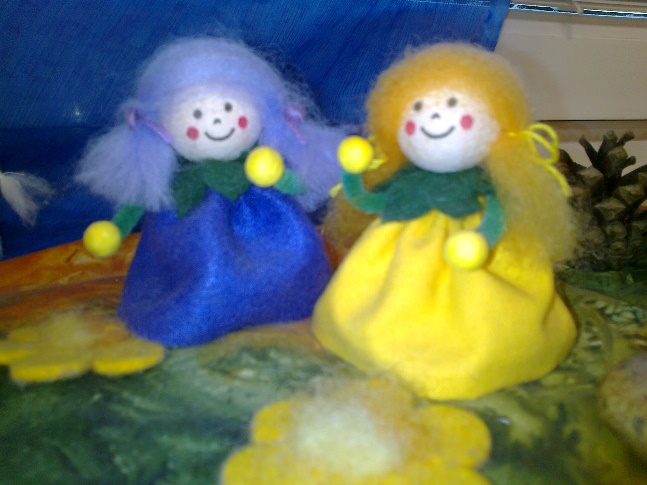 